№ п/пНаименование изделия.Ед. изм.Кол-воТехнические, функциональные характеристикиТехнические, функциональные характеристики№ п/пНаименование изделия.Ед. изм.Кол-воПоказатель (наименование комплектующего, технического параметра и т.п.)Описание, значение1Воркаут ВР-49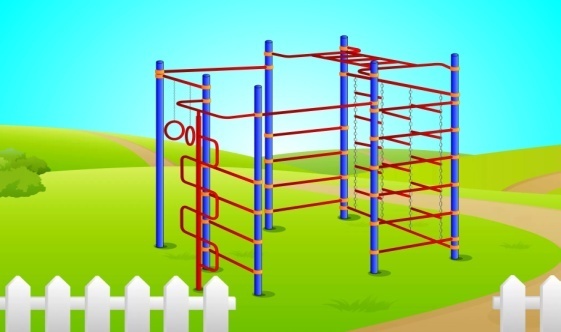 Шт. 11Воркаут ВР-49Шт. 1Длина (мм). 21361Воркаут ВР-49Шт. 1Ширина  (мм).24361Воркаут ВР-49Шт. 1Высота (мм).26001Воркаут ВР-49Шт. 1Воркаут  представляет собой  устойчивую конструкцию, обеспечивающую безопасные условия для занятий спортом на свежем воздухе. C целью повышения качества и безопасности продукции, в документацию на изделие могут вноситься изменения (изображение, размеры, и т.п.). Воркаут  представляет собой  устойчивую конструкцию, обеспечивающую безопасные условия для занятий спортом на свежем воздухе. C целью повышения качества и безопасности продукции, в документацию на изделие могут вноситься изменения (изображение, размеры, и т.п.). Комплектующие и материалы:Комплектующие и материалы:Несущие стойки (столбы)В количестве 7-ми шт., выполненных из металлической трубы диаметром 76мм с покраской термопластичной порошковой краской., с последующим бетонирование на глубину 500мм.  Сверху столб заканчивается металлической заглушкой. ГОСТ Р 52169-2012ПерекладинаВ кол-ве 16-ти шт, выполненных из металлической трубы 32мм., покраской термопластичной порошковой краской. ГОСТ Р 52301-2013Зигзагообразный лазВ кол-ве 1шт, выполнен из металлической трубы диаметром 42мм. и 27мм, с покраской термопластичной порошковой краской. ГОСТ Р 52301-2013Гимнастические кольцаВ кол-ве 2шт, выполнены из из влагостойкой фанеры марки ФСФ сорт 2/2 толщиной 18 мм., с гибкой подвеской из короткозвенной цепи 6мм.РукоходВ кол-ве 1шт, выполнен из металлической трубы 32мм с покраской термопластичной порошковой краской. ГОСТ Р 52301-2013Шведская стенка В кол-ве 1шт, выполнена из металлической трубы 32мм и короткозвенной цепи 6мм.Хомуты В кол-ве 38 шт., диаметром 116мм.ГОСТ 28191-89МатериалыВлагостойкая фанера покрыта полиуретановой краской, металл покрыт термопластичной порошковой краской  специально предназначенной для применения на детских площадках, стойкой к сложным погодным условиям, истиранию, устойчивой к воздействию ультрафиолета и влаги. ГОСТ Р 52301-2013  ГОСТ Р 55679-2013